Pracovní list 1. Jak se jmenuje město založené husity? Ve které části ČR se nachází?2. Jaké zbraně používali husité? (nejméně 5)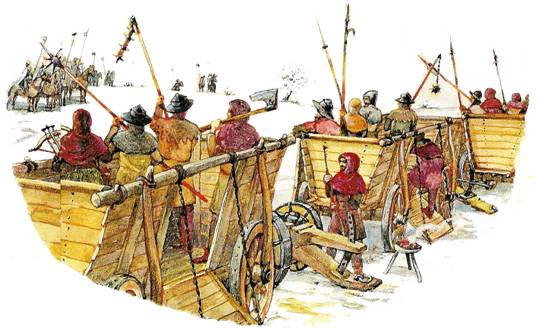 3. Jak vypadala a fungovala vozová hradba? (Pomůže ti obrázek.)4. Čím byla zajímavá bitva u Domažlic v roce 1431?5. Prvním vůdcem husitských vojsk byl:	a) Jiří z Poděbrad	 b) Prokop Holý 	c) Jan Žižka z TrocnovaZjisti o něm alespoň 5 informací:6. Kde v Praze se nachází jezdecká socha Jana Žižky?7. Události husitské doby inspirovaly řadu umělců – malířů i spisovatelů. Pokus se zjistit jméno autora uvedených děl:román Proti všem, divadelní hra Jan Hus z roku 1911: Odpovědi vyhledej a zapiš. Odešli do 5. 4. (k.lickova@zsbenesov.cz)Práce bude hodnocena.